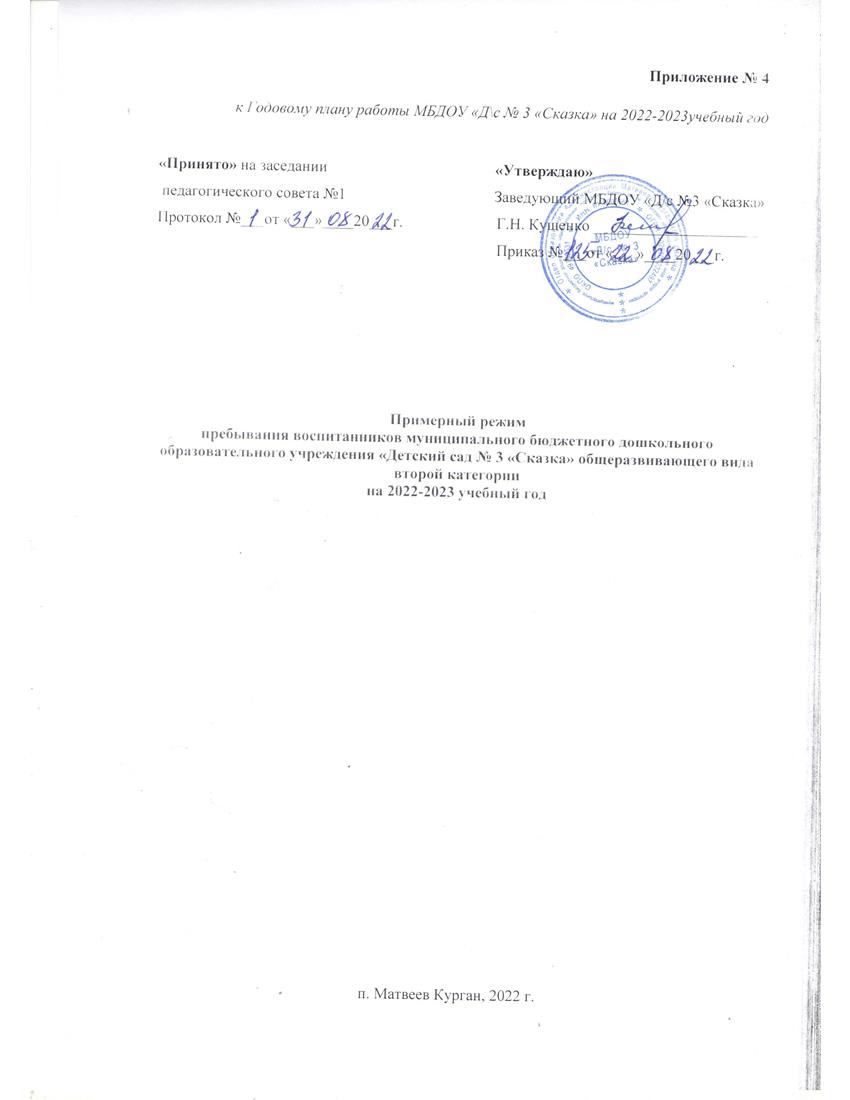 Организация режима пребывания детей в образовательном учреждении   Режимы дня (на холодный и теплый периоды года) в разных возрастных группах разработаны учетом требований санитарных правил СП 2.4.3648-20 «Санитарно-эпидемиологические требования к организациям воспитания и обучения, отдыха и оздоровления детей и молодежи» (от 28.09.2020 №28, вступившие в силу с 1 января 2021 г. и действующие до 2027 г); СанПиН 1.2.3685-21 (табл.6.6 (продолжительность занятий), табл.6.7 (продолжительность дневного сна). Ежедневная организация жизни и деятельности детей строится на основе учета возрастных и индивидуальных особенностей и социального заказа родителей и предусматривает личностно-ориентированный подход к организации всех видов детской деятельности. Режим дня для детей 1.5-3-х лет Режим дня для детей 4-5 лет Режим дня для детей 5-6 лет Режим дня для детей 6 -7 лет Холодный период годаХолодный период годаДеятельностьВремяПрием детей; осмотр детей, термометрия;Организованная игровая деятельность детей 700-800(60 мин)Утренняя гимнастика Упражнения со спортивным инвентарем и без него800-805(5 мин)Игры, самостоятельная деятельность805-815(10 мин) ЗАВТРАКПодготовка к приему пищи: гигиенические процедуры, посадка детей за столами;Прием пищи;Гигиенические процедуры после приема пищи815-840(25 мин)Игровая деятельность детей840-900(20 мин)НОД900-910(10 мин)ПерерывФизкультурные минутки910-920(10 мин)НОД920-930(10 мин)Второй завтрак Подготовка к прогулке,930-940(10 мин)930-950(20 мин)ПРОГУЛКАСамостоятельная деятельность детей на прогулке 950-1130(1ч 40 мин)ПРОГУЛКАСамостоятельная деятельность детей на прогулке 45 минОБЕД Подготовка к приему пищи: гигиенические процедуры, посадка детей за столами;Прием пищи;Гигиенические процедуры после приема пищи1130-1200(30мин)СОН1200-1500(3 ч.)Подъем; закаливающие процедуры1500-1520(20 мин)ПОЛДНИКПодготовка к приему пищи: гигиенические процедуры, посадка детей за столами;Прием пищи;Гигиенические процедуры после приема пищи1520-1540(20 мин)Совместная деятельность детей и педагога1540-1630 (50 мин)Чтение художественной литературы1630-1640(10 мин)Подготовка к прогулке1640 -17 00(20 мин)ПРОГУЛКАСамостоятельная деятельность детей на прогулке; Уход домой.17 00 -1900(2 ч)ПРОГУЛКАСамостоятельная деятельность детей на прогулке; Уход домой.Теплый период годаТеплый период годаДеятельностьВремяПрием детей на воздухе; осмотр детей, термометрия;700-810(1ч.10 мин)Утренняя гимнастика на воздухе.810-815(5 мин)Самостоятельная деятельность детей.815-825(10 мин)Подготовка к завтраку,ЗАВТРАК825-850(25 мин)Самостоятельная деятельность детей.850-900(10 мин)Подготовка к прогулке, второй завтрак.900-910(10 мин)ПРОГУЛКАСамостоятельная деятельность детей на прогулке.910-1130(2ч 20 мин)ПРОГУЛКАСамостоятельная деятельность детей на прогулке.45 минПодготовка к обеду.ОБЕД.1130-1150(20 мин)Подготовка ко сну.1150-1200(10 мин)СОН1200-1500(3 ч.)Подъем; закаливающие процедуры.Самостоятельная деятельность детей.1500-1510(10 мин)Подготовка к полднику,ПОЛДНИК1510-1530(20 мин)Самостоятельная деятельность детей.1530-1620 (50 мин)Организационно-игровая деятельность.1620-1650(30 мин)Подготовка к прогулке.1650 -17 00(10 мин)ПРОГУЛКАСамостоятельная деятельность детей на прогулке; Уход домой.17 00 -1900(2 ч)ПРОГУЛКАСамостоятельная деятельность детей на прогулке; Уход домой.45 мин.Холодный период годаХолодный период годаДеятельностьВремяПрием детей; осмотр, термометрия;Самостоятельная деятельность детей700-805(65 мин) Утренняя гимнастика 805-815(10 мин) Игры, самостоятельная деятельность815-825(10 мин)Подготовка к завтраку,ЗАВТРАКПодготовка к приему пищи: гигиенические процедуры, посадка детей за столами;Прием пищи;Гигиенические процедуры после приема пищи820-840(20 мин)Самостоятельная деятельность детей840-900(20 мин)НОД 900-920(20 мин)ПерерывФизкультурные минутки920-930(10мин)НОД 930-950(20 мин)Второй завтрак Подготовка к прогулке950-1000(10 мин)ПРОГУЛКАСамостоятельная деятельность детей на прогулке 1000-1200(2 ч)ПРОГУЛКАСамостоятельная деятельность детей на прогулке 30 мин.ОБЕД Подготовка к приему пищи: гигиенические процедуры, посадка детей за столами;Прием пищи;Гигиенические процедуры после приема пищи1200-1225(25мин)Подготовка ко сну 1225-1230(5 мин)СОН1230-1500(2,5 ч .)Подъем; закаливающие процедурыСамостоятельная деятельность детей Подготовка к полднику1500-1520(20 мин)ПОЛДНИКПодготовка к приему пищи: гигиенические процедуры, посадка детей за столами;Прием пищи;Гигиенические процедуры после приема пищи1520-1535(15 мин)Самостоятельная деятельность детей1535-1600(25 мин)Чтение художественной литературы1600-1620 (20 мин)Игровая деятельность детейПодготовка к прогулке  1620 -17 00(40 мин)ПРОГУЛКАСамостоятельная деятельность детей на прогулке; Уход домой.17 00 -1900 (2 ч.)ПРОГУЛКАСамостоятельная деятельность детей на прогулке; Уход домой.30 мин.Теплый период годаТеплый период годаДеятельностьВремяПрием детей на воздухе; осмотр детей, термометрия;700-810(1ч. 10 мин)Утренняя гимнастика на воздухе.810-820(10 мин)Самостоятельная деятельность детей.820-830(10 мин)Подготовка к завтраку,ЗАВТРАК.830-845(15 мин)Самостоятельная деятельность детей.845-900(15 мин)Подготовка к прогулке, второй завтрак.900-910(10 мин)ПРОГУЛКА Самостоятельная деятельность детей на прогулке.910-1230(3ч 30 мин)ПРОГУЛКА Самостоятельная деятельность детей на прогулке.30 мин.Подготовка к обеду,ОБЕД.1230-1250(20 мин)Подготовка ко сну.1250-1300(10 мин)СОН1300-1500(2 ч)Подъем; закаливающие процедуры.Самостоятельная деятельность детей.1500-1510(10 мин)Подготовка к полднику,ПОЛДНИК.1535-1540(15 мин)Самостоятельная деятельность детей.1540-1630(50 мин)Организационно-игровая деятельность.1630-1650 (20 мин)Подготовка к прогулке.1650 -17 00(10 мин)ПРОГУЛКАСамостоятельная деятельность детей на прогулке; Уход домой.17 00 -1900(2 ч)ПРОГУЛКАСамостоятельная деятельность детей на прогулке; Уход домой.27 мин.Холодный период годаХолодный период годаДеятельностьВремяПрием детей; осмотр, термометрия;Самостоятельная деятельность детей.700-822(82 мин) Утренняя гимнастика.815-825(10 мин) ЗАВТРАКПодготовка к приему пищи: гигиенические процедуры, посадка детей за столами;Прием пищи;Гигиенические процедуры после приема пищи825-845(20 мин)Самостоятельная деятельность845-900(15 мин)НОД900-925(25 мин)ПерерывФизкультурные минутки925-935(10 мин)НОД935-1000(25 мин)Второй завтрак 1000-1010(10 мин)Подготовка к прогулке ПРОГУЛКА1010-1210(2ч)ОБЕД Подготовка к приему пищи: гигиенические процедуры, посадка детей за столами;Прием пищи;Гигиенические процедуры после приема пищи1210-1230(20 мин)Подготовка ко снуСОН1230-1500 (2,5 ч.)Подъем; закаливающие процедуры.1500-1525(25 мин)ПОЛДНИКПодготовка к приему пищи: гигиенические процедуры, посадка детей за столами;Прием пищи;Гигиенические процедуры после приема пищи1525-1540(15 мин)Самостоятельная игровая деятельность детей.1540-1620(40мин)Чтение художественной литературы.1620-1640(20  мин)Самостоятельная игровая деятельность детей.  1640 -17 00(20 мин)Подготовка к прогулке.ПРОГУЛКАУход домой.17 00 -1900 (2 ч.)Теплый период годаТеплый период годаДеятельностьВремяПрием детей на воздухе; осмотр детей, термометрия;700-810(1ч. 10 мин)Утренняя гимнастика на воздухе.810-820(10 мин)Самостоятельная деятельность детей.820-830(10 мин)Подготовка к завтраку,ЗАВТРАК830-845(15 мин)Самостоятельная деятельность детей.845-900(15 мин)Подготовка к прогулке, второй завтрак.900-910(10 мин)ПРОГУЛКА (нод- физкультура, рисование, музыка во время прогулки).Самостоятельная деятельность детей на прогулке.910-1235(3ч 25 мин)ПРОГУЛКА (нод- физкультура, рисование, музыка во время прогулки).Самостоятельная деятельность детей на прогулке.35 мин.Подготовка к обеду,ОБЕД.1235-1255(20 мин)Подготовка ко сну.1255-1300(5 мин)СОН1300-1500(2ч.)Подъем; закаливающие процедуры.Самостоятельная деятельность детей.1500-1510(10 мин)Подготовка к полднику,ПОЛДНИК.1510-1525(15 мин0Самостоятельная деятельность детей.1525-1630(65мин)Организованно-игровая деятельность.1630-1650 (20 мин)Подготовка к прогулке.1650 -17 00(10 мин)ПРОГУЛКАСамостоятельная деятельность детей на прогулке; Уход домой.17 00 -1900(2 ч)ПРОГУЛКАСамостоятельная деятельность детей на прогулке; Уход домой.30 мин.Холодный период годаХолодный период годаДеятельностьВремяПрием детей; осмотр детей, термометрия;Самостоятельная деятельность детей.700-825(95 мин) Утренняя гимнастика. 825-835(10 мин) ЗАВТРАКПодготовка к приему пищи: гигиенические процедуры, посадка детей за столами;Прием пищи;Гигиенические процедуры после приема пищи835-850(15 мин)Самостоятельная деятельность детей850-900(10 мин)НОД 900-930(30 мин)ПерерывФизкультурные минутки930-940(10 мин)НОД 940-1010(30 мин)второй завтрак1010-1020(10 мин)НОД 1020-1050(30 мин)Подготовка к прогулке ПРОГУЛКА1050-1215(1 ч 25 мин)ОБЕДПодготовка к приему пищи: гигиенические процедуры, посадка детей за столами;Прием пищи;Гигиенические процедуры после приема пищи1215-1235(20 мин)Подготовка ко снуСОН1235-1505(2,5 ч.)Подъем; закаливающие процедуры.1505-1530(25 мин)ПОЛДНИКПодготовка к приему пищи: гигиенические процедуры, посадка детей за столами;Прием пищи;Гигиенические процедуры после приема пищи1530-1545(15 мин)Кружкова деятельность.1545 -17 00(2*30 мин.10 мин. перерыв)ПРОГУЛКАСамостоятельная деятельность детей на прогулке; Уход домой.17 00 -1900 (2 ч.)Теплый период годаТеплый период годаДеятельностьВремяПрием детей на воздухе, осмотр детей, термометрия;700-810(1ч. 10 мин)Утренняя гимнастика на воздухе.810-820(10 мин)Самостоятельная деятельность детей.820-830(10 мин)Подготовка к завтраку,ЗАВТРАК.830-845(15 мин)Самостоятельная деятельность детей.845-900(15 мин)Подготовка к прогулке, второй завтрак.900-910(10 мин)ПРОГУЛКА9 10-1225(3.ч15мин)ПРОГУЛКА    40 мин.Подготовка к обеду,ОБЕД1235-1255(20 мин)Подготовка ко сну.1255-1300(5 мин)СОН1300-1500(2 ч.)Подъем; закаливающие процедуры.Самостоятельная деятельность детей.1500-1505(5 мин)Подготовка к полднику,ПОЛДНИК.1505-1520(15 мин)Самостоятельная деятельность детей.1520-1630(70мин)Организованно-игровая деятельность.1630-1650 (20  мин)Подготовка к прогулке.1650 -17 00(10 мин)ПРОГУЛКАСамостоятельная деятельность детей на прогулке; Уход домой.17 00 -1900(2 ч)